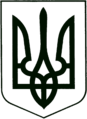 УКРАЇНА
МОГИЛІВ-ПОДІЛЬСЬКА МІСЬКА РАДА
ВІННИЦЬКОЇ ОБЛАСТІВИКОНАВЧИЙ КОМІТЕТ                                                           РІШЕННЯ №302Від 17.10.2023р.                                              м. Могилів-ПодільськийПро початок опалювального сезону 2023-2024 р.р. на території Могилів-Подільської міської територіальної громади           Керуючись пп. 24 п. «а» ст. 30, ст. 52 Закону України «Про місцеве самоврядування в Україні», постановою Кабінету Міністрів України від 21 серпня 2019 року №830 «Про затвердження Правил надання послуги з постачання теплової енергії і типових договорів про надання послуги з постачання теплової енергії», -  виконком міської ради ВИРІШИВ:1. Розпочати опалювальний сезон 2023-2024 р.р. на території Могилів-Подільської міської територіальної громади з 18.10.2023р. за наявного показника середньої добової температури зовнішнього повітря протягом трьох діб нижче + 8 °C, згідно з державними будівельними нормами і правилами, правилами технічної експлуатації будівель, державними санітарними нормами та правилами.2. Управлінню культури та інформаційної діяльності міської радиоприлюднити дане рішення на офіційному сайті Могилів-Подільської міської ради. 3. Контроль за виконанням даного рішення покласти на першого заступника міського голови Безмещука П.О..      Міський голова                                                       Геннадій ГЛУХМАНЮК